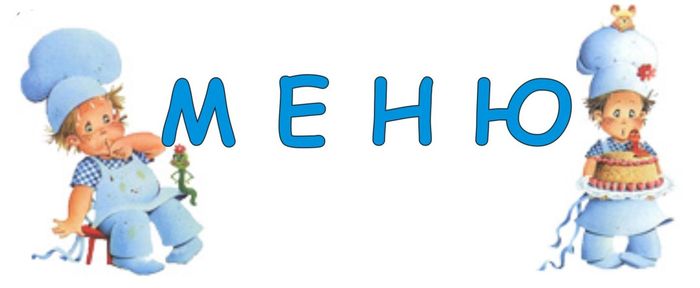 Понедельник (1 неделя)Наименование блюда№тех.картывыходКкал колбасные изделия отварные2580185макароны отварные со сл. маслом486150163овощи свежие резанные126032Хлеб пшеничный50120чай с сахаром395200г124Итого624